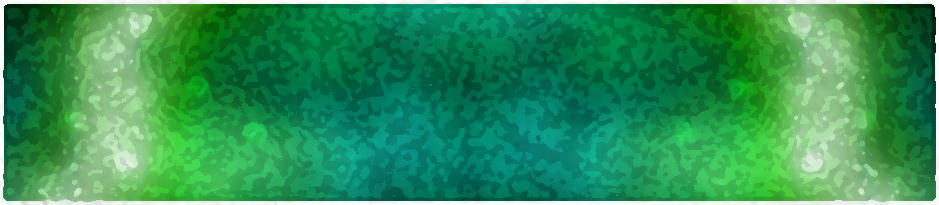 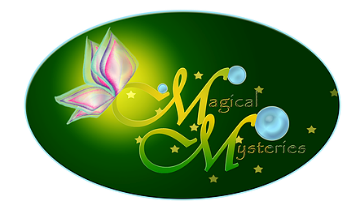 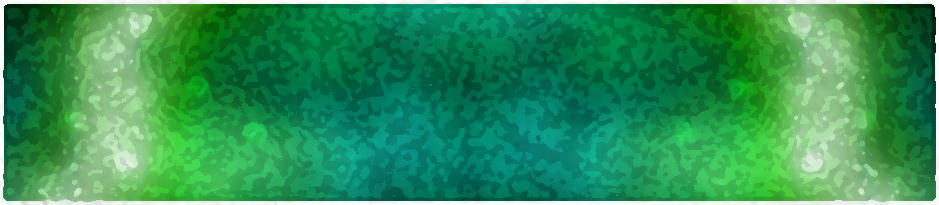 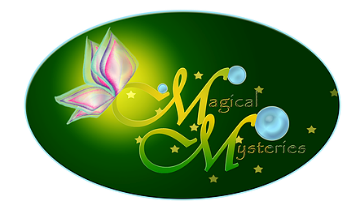 Magical Mysteries ~ Host ChecklistCongratulations on taking your first steps towards hosting a fun & fabulous Silk Sparkle Hair Party!  We recommend that you read this entire document first and then use the checklist below as a guide for planning your event.  If you have any questions, please contact Karen at (410) 358-9580.  Sparkle On!!!What happens:When it happens:Completed (Y/N)You will receive a “Contract E-mail” from Karen, containing a link to a webpage where you will download the Event Agreement, Host Checklist (this document), Host Planning Sheet, and Host Invitation.AFTER you have submitted the Event Request Form online, and Karen contacts you. (If you are reading this, you have already completed this step!)You will submit the $100 non-refundable deposit using the PayPal button on the bottom of the “Home Parties” webpage.  Note: Event Date is only guaranteed with deposit. Within 48 hours of receiving the “Contract E-mail”Invite your guests by sending out the Host Invitation we’ve provided (make sure to fill in blue bolded text on Event details).  We recommend inviting between 15-25 guests, to ensure you meet your minimum purchase requirement.Once you receive the “Confirmation E-mail” indicating your deposit has been receivedBegin gathering information from your guests to fill out the Host Planning Sheet.  Keep in mind there is a minimum purchase requirement of $250 for 125 Silk Sparkle Strands for the entire Event.  Magical Mysteries applies a minimum of 10 strands (for $20) per person.  Guests may pre-purchase more strands according to the pricing chart on the Host Invitation.  Note: Additional Silk Sparkle Hair Strands may also be purchased with cash at the event. After deposit has been submittedEnsure that you have a minimum of 2 low-back swivel office chairs for your guests to sit in during their session. This ensures appropriate working conditions for our Sparkle Helpers.  If you do not have these chairs, 2 chairs may be rented from Magical Mysteries for an additional $10 fee (includes both chairs).After deposit has been submittedPlan for any food, beverages, or music you would like to include in your Event.Ongoing before EventVerify guest attendance, and confirm number of Silk Sparkle Hair Strands each guest wishes to purchase (minimum 10 strands for $20 per guest). Use this info to complete your Host Planning Sheet.  At this time, collect money from your guests, ensuring that you have met the minimum requirement of $250 for 125 strands, and ensuring that you have cash in hand to pay the Balance Due on the Invoice two days before the Event.No later than 5 days before EventE-mail Karen at magicalmysterieskaren@gmail.com with responses to the three items requested on the Host Planning Sheet: 1) Total # of pre-ordered Silk Hair Strands, 2) Total Cost ($) of pre-ordered Strands, and 3) whether or not you need to rent our low-back swivel office chairs (2 for $10).No later than 4 days before EventYou will receive a PayPal Invoice from Magical Mysteries via e-mail. The Invoice will include the Balance Due, which is based on the aforementioned three items from the Host Planning Sheet.  Note: the Balance Due will also include any applicable Travel Fee.No later than 3 days before EventThe PayPal Invoice e-mail will display a “View and Pay Invoice” button; click on this to reach the “Invoice Details” page.  To complete your transaction, click on the “Pay Now” button on the top left corner of the page.  No later than 2 days before EventChill your beverages… and yourself!Day before EventRelax and enjoy your party!Day of Event